السيرة الذاتية 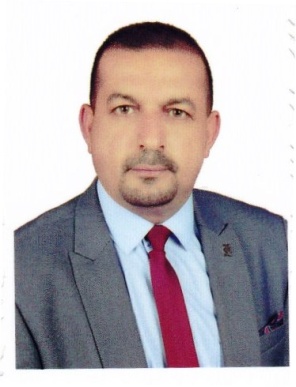 أ.م.د. وضاح عامر حاتم التميميالمساعد العلمي للجامعة التقنية الوسطى الاسم الرباعي واللقب // أ.م.د. وضاح عامر حاتم يحيى التميمي محل وتاريخ الولادة //    1 - 1  -  1970  - ديالى  - بلدروز الجنسية // العراقية  .القومية // العربية .الحالة الزوجية // متزوج .مكان العمل الحالي // رئاسة الجامعة التقنية الوسطى . المنصب الحالي // المساعد العلمي للجامعة التقنية الوسطى . تاريخ استلام المنصب //  5 – 12 – 2019 .الشهادة الحاصل عليها // دكتوراه .الاختصاص العام // هندسة مدني .الاختصاص الدقيق // ادارة المشاريع الانشائية  . عنوان السكن //  المحافظة -  ديالى  / القضاء  - بلدروز .رقم الهاتف // 07705800616 .البريد الالكتروني //wadhah1970wadhah @gmail.com  dr.wadhahamer@mtu.edu.iq                                اللقب العلمي // استاذ مساعد .تاريخ الحصول عليه // 15 -  12 -  2015 .تاريخ اول تعيين // 26 -  4 -  1996 . مختبرات المواد لطلبة الدراسات الاولية في الجامعة التكنولوجية منذ 1991 ولغاية عام 2000 .المسح الكمي لطلبة الدراسات الاولية في المعهد التقني – بعقوبة  منذ 1999 ولغاية عام 2003 .المسح الهندسي لطلبة الدراسات الاولية في المعهد التقني – بعقوبة  منذ 2003 ولغاية عام 2008 .الاقتصاد الهندسي المتقدم لطلبة الماجستير في جامعة ديالى منذ عام 2013 ولحد الان .محاسبة التكليف المتقدمة لطلبة الماجستير في جامعة ديالى منذ عام 2013 ولحد الان .وزير التعليم العالي والبحث العلمي عدد كتب الشكر والتقدير ( 3 ) .معالي وزير التربية عدد كتب الشكر والتقدير ( 1 ) .السيد رئيس هيئة التعليم التقني عدد كتب الشكر والتقدير ( 5 ) .السيد رئيس الجامعة التقنية الوسطى عدد كتب الشكر والتقدير ( 17 ) .عميد المعهد التقني – بعقوبة عدد كتب الشكر والتقدير ( 9 ) .السيد رئيس الجامعة التكنولوجية عدد كتب الشكر والتقدير ( 1 ) .السيد محافظ ديالى عدد كتب الشكر والتقدير ( 4 ) .السيد رئيس مجلس محافظة ديالى عدد كتب الشكر والتقدير ( 2 ) .حصل على جائزة افضل ادري لعام 2017 حسب استفتاء وكالات الانباء العراقية .لايوجدمسؤول الوحدة الهندسية  .مدير المكتب الاستشاري في المعهد التقني – بعقوبة .عميد المعهد التقني – بعقوبة . المساعد العلمي للجامعة التقنية الوسطى .الماجستير ( 5 ) . المشاركة ببحث في مؤتمر جامعة تفينتي في هولندا - 2011.المشاركة ببحث في مؤتمر جامعة ميونخ في المانيا - 2012.  المشاركة ببحث في جامعة كاردف وحصول البحث على المركز الثاني - 2010.المشاركة في مؤتمر العلوم الهندسية المنعقد في ألملحقيه الثقافية في لندن - 2011.شارك بـ ( 20 ) لجنة رئيس لجنة التنفيذ أمانة إلى دور التدريسيين في المعهد التقني بعقوبة للسنوات (2001,2000, 20002,  2006,2005) حيث تم إنشاء 53 دار سكنية مع خدماتها من شبكة كهرباء وشبكة ماء وخدمات للأطفال وكانت هذه اللجنة من اللجان المتميزة على مستوى هيئة التعليم التقني بشكل خاص ووزارة التعليم العالي والبحث العلمي بشكل عام.رئيس لجنة التنفيذ أمانة إلى مشروع القاعات الدراسية في المعهد التقني بعقوبة للسنوات (2001,2001).المهندس المشرف لإنشاء قاعة رياضية في معهد الفنون التطبيقية في سنة       ( 2007-2008)المهندس المشرف لإنشاء مشروع القسم الداخلي للطالبات في الكلية التقنية الإدارية لسنة  (2007 –2008).الإشراف على عدد من المشاريع في محافظة ديالى عن طريق المكتب الاستشاري في المعهد .انجاز إعمال صيانة وتحوير لأبنية المعهد التقني بعقوبة من خلال إدارة الوحدة الهندسية والصيانة في المعهد من الأعوام (1996-2006) .عضو اللجنة الفنية لتطوير وتأهيل قيادات التعليم التقني والمهني في العراق والتي يقيمها المجلس الثقافي البريطاني .دورة الفحوصات الإنشائية للمهندسين المدنين المنعقدة في القاهرة - 2006 .دورة حاسبات متقدمة في المعهد التقني عام - 2006.ورشه عمل الحاضنات التكنولوجية وسبل تفعيلها والتي أقيمت في مركز تطوير الملاكات - 2014 .دوره في أساليب القيادة الإدارية والتي أقيمت في جامعة كاردف المملكة المتحدة - 2011دوره في تطوير القيادات الإدارية للتعليم المهني والتقني والتي أقيمت بإشراف المجلس الثقافي البريطاني في بغداد -2017 .1-Comparing the effectiveness of face to face and computer mediated collaboration. Advanced Engineering Informatics 26 (2012) 383–395).2-A Comparison of Face to Face and Computer Mediated Collaboration. http://ctwbisql1.ctw.utwente.nl/~hartmannt/Proceedings/.(2011)3-Comparing the Communication Methods in Iraqi Construction Projects During the Implementation Stage.( (Basrah Journal For Engineering Science,Vol.14, No. 1,2014).4-Critical factor that Effects Construction Productivity in Iraq. International Journal of International Journal of Decision Science, Volume 5, Number 2, 2014.5-Degree of collaboration Measurement in Face to Face and Computer Mediated Collaboration in Design.( http://www.fte.edu.iq/ar/upload/upfile/12132.pdf )6- Comparing Design Quality for School Buildings in Iraq (Directorate General of Education in Diyala Case Study),Diyala Journal for engineering and Sciences, Vol,7, No,1, 2014).7-Factors Affecting Team Productivity in Face to Face and Computer Mediated Collaboration. (http://www.cms.bv.tum.de/eg-ice2012/programme.html ). (2012).8-The Impact of Non-Verbal Communication on Team Productivity During Design. International Journal of Management, Volume 5, Issue 12, December (2014), pp. 43-68, 2014.9- The Consequences  of  Poor Quality on Project Management Success of Building Projects, Diyala Journal of Engineering Sciences, Second Engineering Scientific Conference-College of Engineering –University of Diyala 16-17 December. 2015.10-The Impact of Terrorism on Construction Industry in Iraq, Research accepted in  Wasit Journal for engineering and Sciences 2015.دراسة واقع أدارة المخلفات الصلبة لمدينة بعقوبة بحث قبل للنشر في-11                          مجلة ديالى للعلوم  الهندسية – 2014 .دراسة معوقات الإدارة الالكترونية في مؤسسات التعليم العالي بحث منشور في مجلة-12     ديالى - 2016  .13-Using of Advanced Communication Technology in the Construction projects During the Implementation Stage (research accepted in Diyala engineering Journal) 2017.14-The Relationship Between  Teams’ Productivity in FTF &  CMC  with  factors affecting during the implementation stage (research accepted in Waist engineering Journal) 2017.15-The Impact of Cost of Control Activities on Adherence to Schedule وقائع المؤتمرالعلمي الدولي الثاني للفتره من (1-2) /3/ 2017 الجامعه التقنيه الجنوبيه .16-Evaluation of Safety Systems in Iraqi Construction Projects, International Journal of Applied Engineering Research ISSN 0973-4562 Volume 12, Number 21 (2017) pp. 11714-11726.https://www.ripublication.com/ijaer17/ijaerv12n21_164.pdf
17-Analysis of the Benefits for Adopting Building Information Modelling (BIM) In Iraq.18-Measurement Model For BIM Potential Adoption Challenges in Iraqi Construction Projects,Building Engineering Journal,the Journal of Chartered Association of Building Engineers.www.cbuilde.com, November 2017.19-Testing a Measurement Model of BIM Potential Benefits in
Iraqi Construction Projects. Vol. 3, No. 12, December, 2017, Available online  at. www.CivileJournal.org,http://civilejournal.org/index.php/cej/article/view/56320-Barriers of Adoption Building Information Modeling(BIM) in Construction Projects of Iraq, ENGINEERING JOURNAL Volume 22 Issue 2 Received 18 October 2017 Accepted 8 January 2018 Published 30 March 2018Online at. http://www.engj.org/DOI:10.4186/ej.2018.22.2.59http://engj.org/index.php/ej/article/view/2189/75921-Motivation Factors for Adopting Building Information Modeling (BIM) in Iraq, Engineering, Technology & Applied Science Research Vol. 8, No. 2, 2018, 2668-2672, Available online at: http://www.etasr.com/index.php/ETASR/article/view/1860/pdf22-Analysis of the Benefits for Adopting Building Information Modelling (BIM) in Iraq Journal of Engineering and Applied Sciences Year: 2018 | Volume: 13 | Issue: 13 | Page No.: 5111-5115https://www.medwelljournals.com/abstract/?doi=jeasci.2018.5111.511523-DEVELOPING OF BUILDING MAINTENANCE MANAGEMENT  BY USING BIM International Journal of Civil Engineering and Technology (IJCIET) Volume 9, Issue 11, November 2018, pp. 1371–1383, Article ID: IJCIET_09_10_132https://www.iaeme.com/MasterAdmin/uploadfolder/IJCIET-09-11-132/IJCIET-09-11-132.pdf24-Change Orders in Iraqi Construction Projects The Open Civil Engineering Journal, DOI: 10.2174/1874149501812010458, 2018, 12, 458-467,
https://benthamopen.com/contents/pdf/TOCIEJ/TOCIEJ-12-458.pdf25- Predictive Modeling for Developing Maintenance Management in Construction Projectshttps://civilejournal.org/index.php/cej/article/view/1347Civil Engineering Journal,Vol 5, No 4 (2019)26- POSSIBILITY OF BIM TECHNOLOGY IN SITE SAFETY ANALYSIS ATIRAQI CONSTRUCTION INDUSTRY Volume 10, Issue 06, June 2019, pp. 399-410, Article ID: IJCIET_10_06_038 Available online at http://www.iaeme.com/ijciet/issues.asp?JType=IJCIET&VType=10&IType=0627-Adopting BIM Technology in Fall Prevention Plans,Civil Engineering Journal,Vol. 5, No. 10, October, 2019https://civilejournal.org/index.php/cej/article/view/1798/pdf1-البكالوريوسالاختصاص العامالاختصاص الدقيقاسم الجامعةاسم الكليةسنة التخرجالبلد المانحهندسة مدنيةمدني عامالتكنولوجيةالبناء والإنشاءات1992العراق2-الماجستيرالاختصاص العامالاختصاص الدقيقاسم الجامعةاسم الكليةسنة التخرجالبلد المانحهندسة مدنيةادارة المشاريع الانشائيةالتكنولوجيةالبناء والإنشاءات2000العراق3-الدكتوراهالاختصاص العامالاختصاص الدقيقاسم الجامعةاسم الكليةسنة التخرجالبلد المانحهندسة مدنيةادارة المشاريع الانشائيةكاردفالهندسة2012بريطانيا 